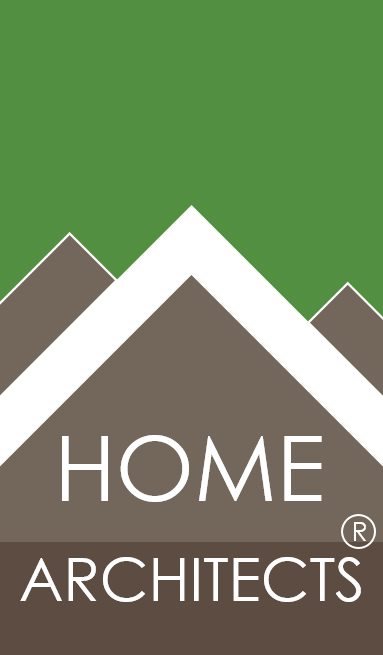 © Copyright 2015 Home Architect, PLLC, All Rights Reserved Worldwide       An online e-magazine affiliated with the HOME ARCHITECTS® website.Editor: Rand Soellner, Architect, ArCH/NCARB/LHI.HOME ARCHITECTS ®   1 . 828 . 269 . 9046   E-mail: Rand@HomeArchitects.com       Website: www.HomeArchitects.com This issue electronically first published on 3/3/2015, from the USA.You are receiving this because you either subscribed, or downloaded an online book from HomeArchitects.com, with a free subscription.Hello Clients, prospective Clients & other people interested in home architecture.  WE DESIGN CUSTOM HOMES NATIONWIDE.Below, you will find a brief summary about each online article, with a photo with a hotlink to that article.  We usually have about 3 to 6 online articles a month, contained in the latest e-magazine issue.  Click on the photos (you may or may not need to press your control key, then click the link), (or click on the text link near the end of each article summary) to see those online articles on your Internet browser.  If you ever lose this e-magazine, just reopen the e- mail that contains it, or send us a request and we will promptly send you another.  You may save it to your hard drive, if you wish.If you think of an idea for a future story, let us know!  We create custom articles to answer questions of our subscribers.You are welcome to contact us if you have any questions about your project or would like us to become your Architect: 1-828-269-9046 or Rand@HomeArchitects.com . We look forward to being your Architect on your next project.  You are encouraged to forward this e-magazine to other people. Thank you for your interest & patronage.Technology: We are using state of the art 64-bit computers and 2013-2015 software.  If you have older equipment and software, you may not be receiving everything properly.  We apologize for any inconvenience.    Index for this issueThis is an electronic magazine.  Click the article title that most interests you and that will appear your screen.  You can also click “Back to Index” just under the right side border of each article heading to return to this Index. Depending on your version of MS Word, you may have to press Cntrl + Click.Link to  Cold Weather Preparations Link to   Specifications for Residential ProjectsLink to   Shop DrawingsLink to   Glue That Holds Projects Together  Cold Weather Preparations                                                                             Back to Index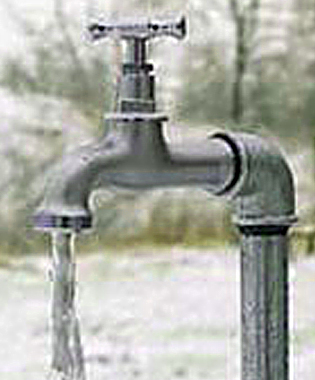 Cold Weather Preparations: is about how to help prepare your house for freezing temperatures. … (click the photo to see the article.  If no photo appears above, click the link below or copy and paste it into your browser)http://www.homearchitects.com/cold-weather-preparations  e-magazine continued below:  Specifications for Residential Projects                                                                                                                    Back to Index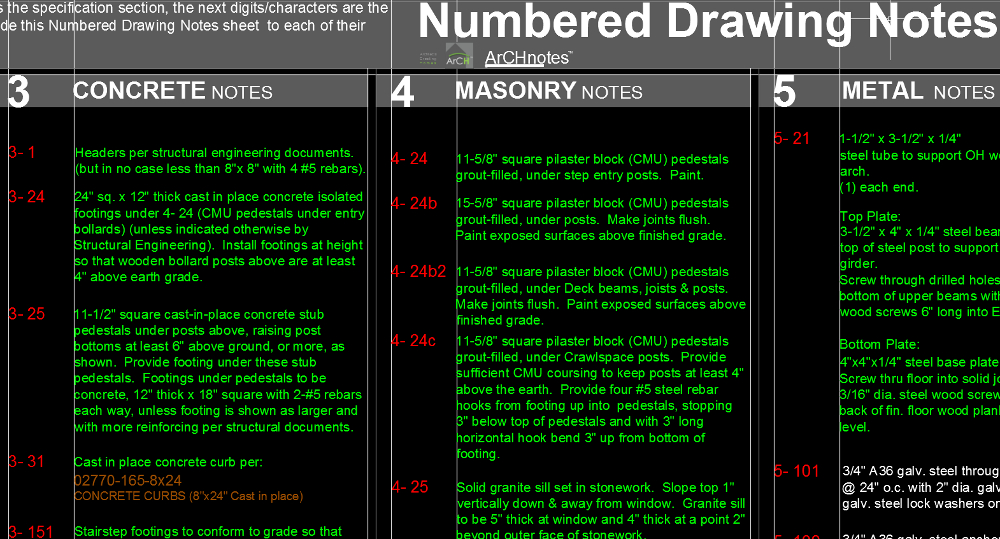 Specifications for Residential Projects is about how a leading custom residential Architect prepares specs for his projects using the best specification system in the World. Read the online feature story to find out more… (click the photo to see the article.  If no photo appears above, click the link below or copy and paste it into your browser)http://www.homearchitects.com/specifications-for-residential-projects       Shop Drawings                                                                                                                    Back to Index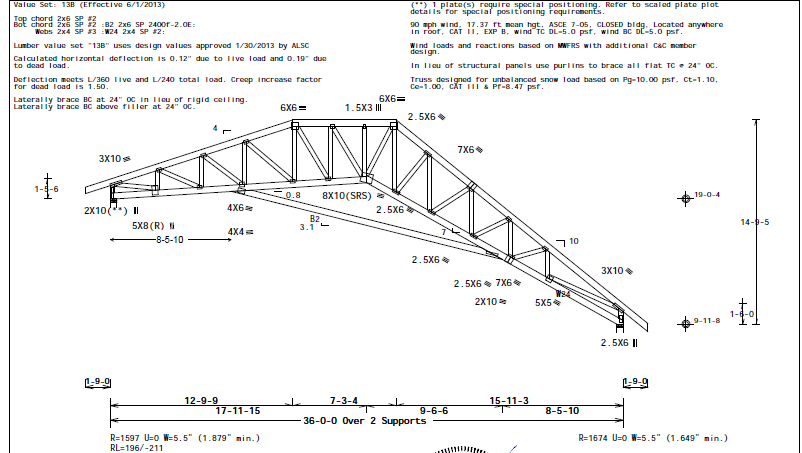 Shop Drawings is about how a leading custom residential Architect in the USA offers Construction Administration services, including Shop Drawing reviews for their Clients. Read the article to learn more… (click the photo to see the article.  If no photo appears above, click the link below or copy and paste it into your browser).http://www.homearchitects.com/shop-drawings    Glue That Holds Projects Together                                                                                                                    Back to Index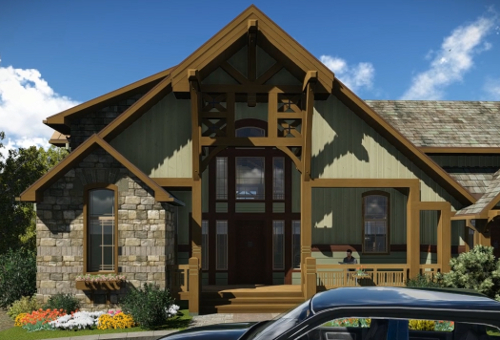 Many people whom have never had an Architect involved with their residential design and construction project may just not be aware of all that a Licensed Architect can and will do for them. Read the article to learn more… (click the photo to see the article.  If no photo appears above, click the link below or copy and paste it into your browser).http://www.homearchitects.com/glue-that-holds-projects-together                                                                                                            Back to IndexEnd of this edition. © Copyright 2015 Home Architect, PLLC, All Rights Reserved Worldwide       HOME ARCHITECTS ® 1 . 828 . 269 . 9046  Rand@HomeArchitects.com           www.HomeArchitects.com Anyone is hereby licensed & encouraged to forward this e-magazine to anyone else, making no changes.